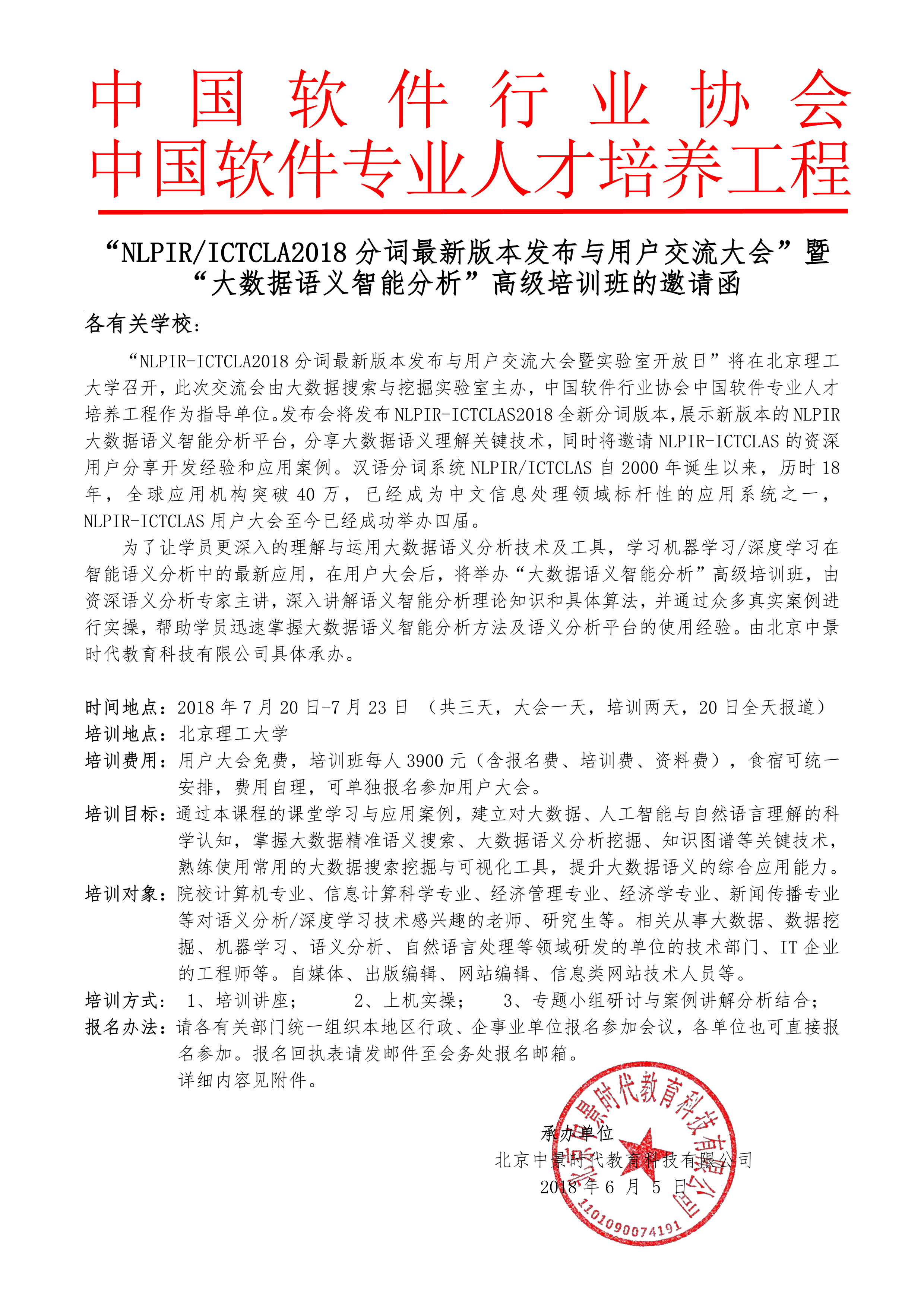 附件一、培训专家：张华平 博士，北京理工大学副教授、研究生导师，知名汉语分词系统ICTCLAS创始人，大数据搜索与挖掘实验室主任，中国中文信息学会社会媒体处理专业委员会副秘书长，北京市顺义区政府专家咨询委员会委员，同时担任辽宁师范大学客座教授，首都师范大学兼职副教授；中国计算机学会青年科技论坛YOCSEF委员，中国计算机学会普及工委委员，国家自然科学基金函评专家，北京市重点产业知识产权联盟专家、同时担任《计算机学报》、《计算机研究与发展》、中国科技论文在线等杂志的特邀评审专家。钱力 博士，副研究员，硕士生导师，现任中国科学院文献情报中心信息系统与知识计算中心主任。现研究方向为科技大数据与智能信息处理，在科技大数据平台构建、高性能智能计算、语义标注、知识组织、智能检索、知识可视化等研究方向上具有丰富的理论与实践经验，正承担科技部、JW科技委、中国科学院的多个重大项目研究工作，公开发表学术论文30多篇，专著1部。二、大会安排/培训内容：三、颁发证书：学员经培训考试合格后可以获得：由中国通信工业协会、通信和信息技术创新人才培养工程颁发的《大数据开发工程师》职业技术水平证书。注：为保证学习质量请自带笔记本电脑。请学员带彩色照片2寸一张，身份证复印件一张。四、联系方式：联系人：董老师                手    机：18810427730  座  机：010-56421505            报名邮箱：pxbm666@163.com 报名回执表联 系 人：董老师             报名电话：18810427730  报名邮箱：2435510754  咨 询qq:2435510754注：请确定参加人员从速报名，培训前7日我们将给您邮件发送《报到通知》，告知具体培训地点、乘车路线等事宜。“NLPIR/ICTCLA2018分词”用户大会 “NLPIR/ICTCLA2018分词”用户大会 “NLPIR/ICTCLA2018分词”用户大会 时间主讲人大会安排第1天9：10-11：40主讲人：张华平NLPIR-ICTCLAS2018新版发布与实验室最新研究进展（综合演示介绍NLPIR2018、NLPIR大数据语义智能分析平台、九眼智能过滤、智能报告核查校对系统）第1天12:00-13：20午餐第1天13:30-14：00主讲人：杨耀飞NLPIR云采集平台第1天14:00-14：30主讲人：刘斌图像描述文本自动生成第1天14:30-15：00主讲人：高莘自然语言深度表示与应用第1天15:15-15:45主讲人：潘洪岩（灵玖软件CTO）公共安全领域文本大数据挖掘第1天15:45-16：15主讲人：钱力(中国科学院文献情报中心信息系统与知识计算中心主任)科技天际线平台第1天16:20-17：30 主讲人：张华平交流问答环节+抽奖环节“大数据语义智能分析”培训大纲“大数据语义智能分析”培训大纲“大数据语义智能分析”培训大纲时间模块内容第2天第1节大数据、人工智能与自然语言理解科学认知1.1大数据、人工智能与自然语言理解的关系；1.2.如何科学看待大数据？数据、信息、知识、智能的演变；1.3.如何把握大数据，分别从“知著”、“显微”、“晓义”三个层面阐述科学的大数据观；1.4．NLPIR语义智能在线分析平台展示：智能过滤，语义挖掘，精准搜索引擎；1.5．应用案例剖析：2016年美国大选、表哥事件、公安情报分析；第2天第2节 机器学习与NLPIR-Parser语义实训平台2.1 常用机器学习算法：Bayes, SVM，最大熵、深度神经网络等；2.2 常用数据挖掘技术：关联规则挖掘、分类、聚类、奇异点分析；2.3  深度学习方法：CNN, RNN, LSTM, Attention；2.4  NLPIR-Parser语义实训平台介绍；2.5 实验1：十九大报告语义挖掘；第2天第3节自然语言理解3.1. ICTCLAS与汉语分词；3.2. 新词发现算法；3.3 内容关键语义自动标引与词云自动生成；3.4 语言模型与应用；3.5 实验2：方文山与汪峰歌词对比分析；第3天	第4节 文本挖掘4.1情感分析与情绪计算；4.2大数据文本聚类与热点话题发现；4.3大数据文本分类；4.4 信息智能过滤；4.5 大数据去重、自动摘要； 4.6 实验3：新闻热点话题的发现；第3天	第5节 大数据语义精准搜索引擎5.1.通用搜索引擎与大数据垂直业务的矛盾；5.2.大数据精准搜索的基本技术：快速增量在线倒排索引、结构化与非机构化数据融合、大数据排序算法、语义关联、自动缓存与优化机制；5.3.大数据精准搜索语法：邻近搜索、复合搜索、情感搜索、精准搜索；5.4. JZSearch大数据精准搜索应用案例：国家电网、中国邮政搜索、国家标准搜索、维吾尔语搜索、内网文档搜索、舆情搜索；5.5 实验4：科技文献搜索系统搭建与情报搜索实战；第3天	第6节 语义智能分析应用案例剖析6.1. 国家电网大数据应用案例；6.2. 新媒体传播创新与头条应用； 6.3  警情智能分析挖掘；6.4  微博社交网络分析：个体画像、特定群体发现、巴基斯坦政治人物粉丝分析；6.5 研讨Session：结合学员自身工作需求，探讨语义智能应用解决方案。相关话题提前一天收集好；单位名称通讯地址联 系 人电 话邮箱学员姓名性别身  份  证  号身  份  证  号手机手机 职 务邮 箱培训费万   仟   佰   拾   元万   仟   佰   拾   元万   仟   佰   拾   元电汇日期电汇日期汇款方式：　户    名：北京中景时代教育科技有限公司开 户 行：中国建设银行北京石景山支行帐    号：11001006600053014359汇款方式：　户    名：北京中景时代教育科技有限公司开 户 行：中国建设银行北京石景山支行帐    号：11001006600053014359汇款方式：　户    名：北京中景时代教育科技有限公司开 户 行：中国建设银行北京石景山支行帐    号：11001006600053014359汇款方式：　户    名：北京中景时代教育科技有限公司开 户 行：中国建设银行北京石景山支行帐    号：11001006600053014359房间预订：标间（ ）单间（ ） 缴费方式：现场刷卡（ ）  电汇（ ）  现金（ ）注：括号内打对号或涂颜色房间预订：标间（ ）单间（ ） 缴费方式：现场刷卡（ ）  电汇（ ）  现金（ ）注：括号内打对号或涂颜色房间预订：标间（ ）单间（ ） 缴费方式：现场刷卡（ ）  电汇（ ）  现金（ ）注：括号内打对号或涂颜色房间预订：标间（ ）单间（ ） 缴费方式：现场刷卡（ ）  电汇（ ）  现金（ ）注：括号内打对号或涂颜色          您是参加本次大会+培训课：（    ）   只参加第一天的大会（   ）                                                                                   您是参加本次大会+培训课：（    ）   只参加第一天的大会（   ）                                                                                   您是参加本次大会+培训课：（    ）   只参加第一天的大会（   ）                                                                                   您是参加本次大会+培训课：（    ）   只参加第一天的大会（   ）                                                                                   您是参加本次大会+培训课：（    ）   只参加第一天的大会（   ）                                                                                   您是参加本次大会+培训课：（    ）   只参加第一天的大会（   ）                                                                                   您是参加本次大会+培训课：（    ）   只参加第一天的大会（   ）                                                                                   您是参加本次大会+培训课：（    ）   只参加第一天的大会（   ）                                                                         